Ffurflen Wybodaeth Ymadael â’r Ddalfa 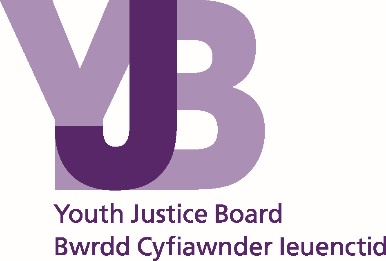 Y Bwrdd Cyfiawnder IeuenctidDylai’r ffurflen hon gael ei llenwi gyda’r person ifanc, a hynny’n syth ar ôl iddo gael ei ryddhau o’r ddalfa, neu o fewn 10 diwrnod ar ôl ryddhau. Gan fod rhai o’r cwestiynau yn ymwneud â rheolwr achos dynodedig y Gwasanaeth Troseddwyr Ifanc, byddai’n ddoeth i’r ddogfen hon gael ei llenwi gyda chymorth aelod annibynnol o’r Gwasanaeth. 				Bydd eich atebion i’r cwestiynau hyn yn helpu’r Bwrdd Cyfiawnder Ieuenctid i sicrhau bod y ddalfa yn lle diogel, sy’n helpu pobl ifanc. Nid yw’n ofynnol i chi ateb unrhyw gwestiynau nad ydych am eu hateb.Byddwch yn onest, ac os bydd angen unrhyw help arnoch, gofynnwch i’r aelod o’r Tîm Troseddwyr Ifanc sydd gyda chi. Dim ond os oes pryderon am eigh ddiogelwch y bydd y wybodaeth a roddir yma yn cael ei rhannu â gweithwyr proffesiynol eraill mewn ffordd sy’n datgelu eich manylion.Profiad o’r DdalfaSut roeddech chi’n teimlo yn ystod eich cyfnod yn y ddalfa?Cyfraniad y Gwasanaeth Troseddwyr Ifanc Cymunedol (i’w gwblhau gan reolwr achos dynodedig y Gwasanaeth Troseddwyr Ifanc)Dylid anfon y ffurflenni wedi’u cyflawni i
custodyfeedbackform@yjb.gsi.gov.uk Defnyddiwch y fersiwn bapur hon er hwylustod gyda’r person ifanc.Sefydliad PresennolRemand/DedfrydDyddiadau yn y ddalfaDyddiad/OedranRhywEthnigrwyddRhif Adnabod y person ifanc oddi ar y system rheoli achosion A oedd y person ifanc yn blentyn sy’n derbyn gofal gan yr Awdurdod Lleol yn ystod y cyfnod hwn?Y Tîm Troseddwyr Ifanc a’r Swyddog cyfrifol sy’n llenwi’r ffurflen 1.1 Pa mor hir oeddech chi wedi’ch cadw yn y sefydliad uchod? Ticiwch.Hyd at 4 mis5-12 misDros 12 mis1.2 Beth oedd enw eich gweithiwr achos/rheolwr yn y ddalfa?1.3 Pa mor aml oeddech chi’n gweld eich gweithiwr achos/rheolwr yn y ddalfa? Rhowch gylch.Bob dydd/Bob wythnos/Bob mis/Llai aml1.4 Pa sgôr allan o 5 y byddech yn ei rhoi i’ch gweithiwr achos/rheolwr yn y ddalfa?(1 = gwael, 5 = ardderchog)                 1  2  3  4  5  1.5 Yn eich barn chi, beth oedd rôl eich gweithiwr achos/rheolwr yn y Gwasanaeth Troseddwyr Ifanc?Ticiwch bob un sy’n berthnasol.Gwneud yn siŵr fy mod yn iawnGwneud yn siŵr fy mod yn cael hyfforddiant a mynediad at raglenni ymddygiad troseddolFy helpu i gadw mewn cysylltiad â fy nheuluGwneud yn siŵr fy mod yn cael gofal Gwneud yn siŵr fy mod yn gwybod sut i wneud cwyn  Cynllunio ar gyfer fy rhyddhauArall (nodwch)………………………….1.6 Oeddech chi’n gwybod sut i gysylltu â’ch gweithiwr achos/rheolwr yn y Gwasanaeth Troseddwyr Ifanc? Oeddwn/Nac oeddwn/Ddim yn gwybod1.7 Pa mor dda oedd y swydd wnaeth eich gweithiwr achos/rheolwr yn y Gwasanaeth Troseddwyr Ifanc? Rhowch sgôr allan o 5 iddyn nhw.(1 = gwael, 5 = ardderchog)                  1  2  3  4  5  1.8 Ydych chi’n gwybod pwy yw’r Monitor (Lloegr yn unig)/Uwch Ymgynghorwyr (Cymru yn unig) y Bwrdd Cyfiawnder Ieuenctid? Ydw/Nac ydw/Ddim yn gwybod1.9 Beth oedd eu rôl, yn eich barn chi?Ticiwch bob un sy’n berthnasol.Gwneud yn siŵr fy mod yn iawnGwneud yn siŵr fy mod yn cael gofal Gwneud yn siŵr fy mod yn gwybod sut i gwyno  Penderfynu a ddylid fy rhyddhau yn gynnar ai peidioGwneud yn siŵr bod yr uned yn cael ei rhedeg yn iawnArall (nodwch)………………………….1.10 Pa mor aml oeddech chi mewn cysylltiad â nhw bob dydd neu bob wythnos?       Pa sgôr allan o 5 y byddech yn ei rhoi iddynt? (1 = wael, 5 = ardderchog)Bob dydd/Bob wythnos/Llai aml/Byth             1  2  3  4  5  1.11 Faint o oriau oeddech chi fel arfer yn eu treulio yn eich ystafell bob dydd rhwng 7am a 9pm?Llun – Gwen  Sad – Sul1.12 Oeddech yn gallu gwneud y gweithgareddau hyn yn ystod yr wythnos? Ticiwch bob un sy’n berthnasol.Addysg/GwaithAmser yn yr Awyr AgoredCyswlltGampfa 1.13 Beth oedd eich barn am ansawdd y gweithgareddau wnaethoch chi cymryd rhan yn?  (1 = gwael, 5 = ardderchog)                                       Addysg/Gwaith                                       Hamdden                                       CyswlltUnrhyw sylwadau cadarnhaol neu negyddol?      1  2  3  4  5         1  2  3  4  5         1  2  3  4  5  1.14 Oeddech chi’n dod ymlaen yn dda ag unrhyw staff yn y ddalfa, a pham? 1.15 Oedd unrhyw staff nad oeddech chi’n dod ymlaen yn dda â nhw yn y ddalfa, a pham? 1.16 Oeddech chi’n gwybod bod yna bobl oedd yn gallu eich helpu i ddweud wrth rywun am unrhyw beth a oedd yn peri pryder i chi pan oeddech chi yn y ddalfa? 
 Os oeddech, a ydych yn gwybod pwy yw’r bobl hyn?Oeddwn/Nac oeddwn/Ddim yn gwybod1.17 Wnaethoch chi siarad ag unrhyw un o’r gwasanaeth eiriolaeth? Pa mor ddefnyddiol oedd hyn? (1 = anobeithiol, 5 = defnyddiol) Do/Naddo/Ddim gwybod                    1  2  3  4  51.18 Yn ystod eich cyfnod yn y ddalfa, oeddech chi’n rhan o unrhyw ddigwyddiadau? Os oeddech, eglurwch yn fyr beth oedd y digwyddiad.1.19 Yn gyffredinol, ydych chi’n credu eich bod wedi cael eich trin yn deg mewn perthynas â hyn? Pam?         Oeddwn/Nac oeddwn/Ddim yn gwybodYdw/Nac ydw/Ddim yn gwybod1.20 Oeddech chi’n gwybod sut i wneud cwyn yn ystod eich cyfnod yn y ddalfa?Oeddwn/Nac oeddwn/Ddim yn gwybod1.21 A oedd adeg pan oedd arnoch eisiau gwneud cwyn, ond na wnaethoch hynny?Os felly, pam?..................................................Oedd/Nac oedd/Ddim yn gwybod1.22 Os gwnaethoch gŵyn, a oeddech yn fodlon ar y ffordd yr ymdriniwyd â hi? Pam?Oeddwn/Nac oeddwn/Ddim yn gwybod2.1 Yn gyffredinol, pa mor ddiogel oeddech chi’n teimlo yn y ddalfa? (1= anniogel, 5 = diogel) Pam?                   1  2  3  4  52.2 Os oedd gennych broblem, a oedd staff y gallech siarad â nhw? Eglurwch pam.Os nad oedd aelod o staff, oedd unrhyw un arall y byddech yn siarad ag ef?Oedd/Nac oedd/Ddim yn gwybod2.3 Fyddech chi wedi hoffi cael help gydag unrhyw un o’r canlynol: gofal iechyd/cwnsela/eiriolaeth? Os byddech, a gawsoch help gyda hyn? Dywedwch beth oedd yr help gawsoch.Byddwn/Na fyddwn/Ddim yn siŵr2.4 Oes unrhyw beth arall yr hoffech ei ddweud wrthym am eich cyfnod yn y ddalfa? Os oes, nodwch hynny isod. ………………………………………………………………………………………………………………………………………………………………………………………………………………………………………………………………………………………..2.4 Oes unrhyw beth arall yr hoffech ei ddweud wrthym am eich cyfnod yn y ddalfa? Os oes, nodwch hynny isod. ………………………………………………………………………………………………………………………………………………………………………………………………………………………………………………………………………………………..3.1 Sawl gwaith yr ymwelodd y Gwasanaeth Troseddwyr Ifanc â’r person ifanc yn ystod ei gyfnod yn y ddalfa?3.2 Oeddech chi bob amser yn gallu trefnu ymweliadau â’r person ifanc? Rhowch fanylion.  3.3 Oeddech chi’n gallu cysylltu â’r gweithiwr achos yn y ddalfa? Oeddech chi’n gallu cyfrannu at gynllun y ddalfa/y cynllun hyfforddi?Oeddwn/Nac oeddwn/Ddim gwybodOeddwn/Nac oeddwn/Ddim gwybod3.4 A godwyd unrhyw faterion gan y person ifanc yn ystod ei gyfnod yn y ddalfa? Rhowch ddisgrifiad byr o rhain.  Do/Naddo/Ddim yn gwybod3.5 Yn eich barn chi, sut cafodd y materion eu rheoli gan y sefydliad/rhanddeiliaid perthnasol eraill? 3.6 A oedd y person ifanc yn gallu cael mynediad i wasanaethau ar sail y wybodaeth sydd ar gael drwy AssetPlus, er mwyn mynd i’r afael â’i anghenion asesedig a chefnogi’r broses ailsefydlu? (E.e. rhaglenni ymddygiad troseddol penodol, cymorth arbenigol, rhyddhau dros dro.)Rhowch eglurhad byr……………………………..…………………………………………………………………Oedd/Nac oedd/Ddim yn gwybod3.7 Oedd y person ifanc yn gallu cadw mewn cysylltiad â’i deulu, megis drwy ymweliadau, galwadau ffôn a llythyrau. Oedd/Nac oedd/Ddim yn gwybod3.8 Ydych chi erioed wedi defnyddio proses gwyno ac uwchgyfeirio’r Bwrdd Cyfiawnder Ieuenctid, ar gyfer y person ifanc hwn, neu berson ifanc blaenorol? Os do, rhowch fanylion.